SOEP DOET GOED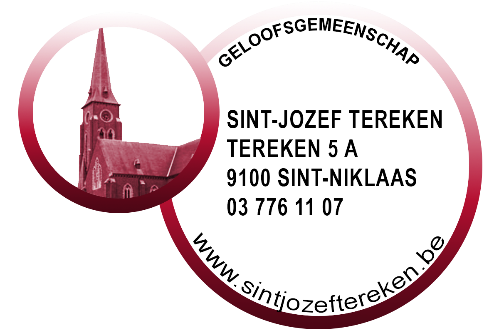 tvv Broederlijk Delen 2021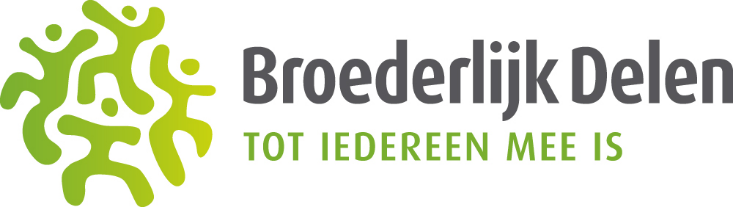 "We moeten toch een alternatief kunnen vinden voor het traditionele solidariteitsmaal in de zaal van Ons Huis? Natuurlijk kunnen we dat!"We zorgen graag voor een soeppakket.Het plezier om de soep te maken laten we graag aan u, wij zorgen ervoor dat u alle ingrediënten in een pakketje kan afhalen (of als dat niet lukt, bezorgen wij het bij u thuis).Dit aan een 'faire' prijs om zo de projecten van Broederlijk Delen in Bolivia, Congo, Israël/Palestinate steunen. Natuurlijk werken we met eerlijke en / of lokale seizoensgebonden producten.En … we voegen het recept toe, zodat u zelf niet moet experimenteren.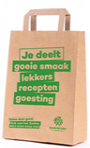 Wanneer? Zaterdag 20 maart af te halen tussen: 14u00 en 16u00.Uw soeppakket is nu al te bestellen, ten laatste tot woensdag 10 maart 2021.Wat?U hebt keuze tussen 2 variëteiten soep.Het recept en de ingrediënten zijn telkens berekend voor anderhalve liter soep.U mag ze natuurlijk ook beiden uitproberen en ons laten weten wat uw favoriet is.Of u maakt soep voor meerdere mensen en deelt ze uit aan iemand die u een plezier wilt doen.(Delen is immers ook dit jaar weer het motto bij de 60e verjaardag van Broederlijk Delen).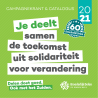 Hoe?U gaat naar de website: https://sintjozeftereken.be en zoekt naar SOEP DOET GOEDOp deze pagina kan u zich inschrijven en uw soeppakket(ten) bestellen.Eén pakket kost € 15,-, de opbrengst ervan gaat natuurlijk integraal naar Broederlijk Delen.Betalen doet u - onmiddellijk na de bestelling - via het rekeningnummer:BE64 0010 7948 9152 op naam van Lybeert- Trommelmans met mededeling “soeppakketten + naam besteller".Waar?Hebt u uw keuze doorgegeven? Kijk dan uit naar zaterdag 20 maart!Wij onthalen u graag in de grote zaal van Ons Huis tussen 14u en 16u om uw bestelling op te halen. Is het voor u echt onmogelijk om uw pakket af te halen en wilt u toch graag soep maken? Wij bezorgen uw bestelling aan huis (binnen Sint-Niklaas).Meer weten over Broederlijk Delen 2021?Kijk eens op: https://campagne.broederlijkdelen.be. Je vindt er immers meer informatie over de andere acties zoals:2 euro-deler: Soms krijg je dan de vraag: "Wat moet ik je daarvoor?" Wel, wij hebben een suggestie: 2 euro voor de projecten van Broederlijk Delen.Sms-je sturen: Laat je horen via SMS (€ 1): je maakt er iemand gelukkig mee en je steunt BD.Be the challenge: tijdens de actieweek van vrijdag 26 maart tot donderdag 1 april breng je een uitdaging tot een goed einde. Alleen of samen met anderen. Vraag vrienden, familie en collega's om je te sponsoren.Doe een gift: BE12 0000 0000 9292, vanaf € 45 fiscaal aftrekbaarVan harte dank!Namens Broederlijk Delen en de leden van onze werkgroep:Christine, Martine, Bea, Isabel, Rita M, Agnes H., Lieve en Miepol.